Муниципальное бюджетное образовательное учреждение дополнительного образования детей –Центр внешкольной работы «Надежда» городского округа город Стерлитамак Республики БашкортостанРассмотрено МО педагогов                                                                        Утверждено                                                                                                                                                                                                                         художественной                                                                                     Директор МБОУ ДОД -                                                                                                 направленности                                                                                     ЦВР «Надежда»                                                  Протокол №__ от «__»___ 20__г.                                                      _____ Р.А.Краснов                                        Руководитель МО                                                                                  Введено в действие                                              __________                                                                                             Приказ №___Согласовано на заседании                                                                     от«__»«__»20___г.                                                                  методического Совета МБОУ                                                                                                                                     ДОД –ЦВР «Надежда» г. Стерлитамак                                                                                                           Протокол №__ от «__»_____ 20___г.                                                                                                                        __________ Давыдова  Ф.Р.      ДОПОЛНИТЕЛЬНАЯ   ОБЩЕРАЗВИВАЮЩАЯ ПРОГРАММА      «Волшебный мир соломки»         (для обучающихся  от  7 до 15 лет,         срок реализации    программы  2 года)                                                                                                           Автор-составитель программы:              Куликова Н.А.              педагог дополнительного                        образования              МБОУ ДОД -ЦВР  «Надежда»               г. Стерлитамак РБ2015г.СодержаниеI. Пояснительная записка……………………………………………  3  II. Учебно-тематический план (1-й год обучения)…………  …… .13III.Содержание программы (1-й год   об учения)…………………..14IV. Учебно-тематический план (2-й год бучения)…………………16V. Содержание программы (2-й год бучения)……………………. .17VI. Методическое сопровождение                  ………………………19    Список литературы………………………………………………...21    Приложение………………………………………………………...24Пояснительная записка        Украшение изделий соломкой известно у многих народов мира не одну тысячу лет. Это ремесло ведет свою историю от стародавних обрядов, связанных с почитанием зерновых культур. Наши предки верили в божественную силу зерна. Накопленная в стеблях и колосьях живородящая сила природы самым благотворным образом воздействует на каждого, кто, так или иначе, соприкасается с ними. Ценился не только хлебный колос, но и его стебель - великолепный поделочный материал, из которого изготавливались плетеные корзины, шкатулки, лари для хранения зерна, посуда, игрушки и др.          В современном мире наметилась тенденция «возврата» к истокам. Другими словами, все больший интерес люди проявляют к изделиям народных мастеров, работающих с различными материалами и в различных техниках. В том числе возрастает интерес к использованию в современных интерьерах изделий из соломы злаковых культур.           Солома - прекрасный природный материал, как для изготовления плетеных изделий, так и для создания сюжетных аппликаций.            Сувениры, декорированные соломой - красивый приятный подарок. Это могут быть картины, орнаментальные полоски-закладки для книг, рамки, шкатулки, поздравительные открытки. С другой стороны, изготовление аппликации из соломы - занятие, вырабатывающее терпение и аккуратность, строгую технологическую последовательность выполнения работ. Для изготовления качественных панно, детям необходимо преодолеть  немало трудностей. Требуется знать, как и когда необходимо заготавливать солому, как подготовить ее к работе. Необходимо так же познакомиться с технологией выполнения аппликации из соломы. Также обучающиеся осваивают навыки самоконтроля, самооценки, самоорганизации в процессе работы и осмысление этих навыков  как главных условий включения в настоящую производительную творческую деятельность.            Особенность  данной программы заключается в успешном развитии творческих способностей  обучающихся через  занятия с использованием природного материала, где  они   постигают  основы и навыки художественного ремесла, непосредственное приобщение к богатым народным традициям художественной культуры,  воспитывают в себе бережного отношения к природе, развивают  художественный вкус.            Программу «Волшебный мир соломки» я предлагаю в качестве одной из форм учебно-воспитательной работы с детьми, направленной на их развитие и обучение в детско-подростковом клубе «Дружба».       Она  модифицированная,   имеет  художественно – эстетическую  направленность. Рекомендована для педагогов дополнительного образования образовательных и дополнительных учреждений.          Актуальность данной программы состоит в том, что она основана на привитии навыков ручного труда, учит проявлять и реализовать свои творческие способности, формирует первые трудовые навыки, даёт каждому воспитаннику возможность сближения с родной природой и воспитывает бережное отношение к ней.            Новизна программы заключается  в развитии и воспитании ребят в различных видах деятельности:  игра, изобразительная  деятельность, аппликация  а также :ориентирует учащихся на дополнительное образование; позволяет не только комплексно обогатить обучающихся новыми знаниями, расширить кругозор, но и активно развивать познавательные, психологические процессы; даёт возможность построить работу с каждым ребёнком, учитывая его природные способности;особое внимание уделяется специальному формированию умений планировать предстоящую деятельность, контролировать ход работы и давать отчет по ее окончании.         Цель – способствовать формированию у детей эстетического отношения к миру, развитию их творческих способностей, воспитанию любви к природе посредством декоративно – прикладного творчества.           Задачи:Обучающая:- обучать основным приемам и навыкам работы с соломкой;- формировать умения планировать работу по реализации замысла, предвидеть результат и достигать его.Развивающая:- помочь ребёнку в раскрытии его индивидуальности, его творческих способностей;- развивать творческо-поисковую деятельность;- знакомить с древними промыслами и современными видами  декоративно -   прикладного искусства России; - знакомить учащихся с народными праздниками, традициями, обычаями, сказками.Воспитательная:- приобщить детей к миру искусства, воспитать эстетические чувства;- воспитывать бережное отношение к русской и башкирской народной культуре.- воспитывать у детей усидчивость, организованность, дисциплинированность, желание оказывать друг другу помощь.      Программа.   Данная образовательная программа является комплексной,  разработана  в соответствии с   нормативными документами:                                  - Декларация прав ребенка, провозглашающая, что «ребенок имеет право на получение образования, которое должно быть бесплатным и обязательным, по крайней мере, на начальных стадиях» (принцип 7);- Конвенция о правах ребенка, в которой указывается, что «государства-участники признают право ребенка на образование» (статья 28) и соглашаются в том, что образование ребенка должно быть направлено на развитие личности, талантов, умственных и физических способностей ребенка; на воспитание уважения к правам человека и основным свободам, родителям, языку и национальным ценностям страны, в которой ребенок проживает, цивилизациям, отличным от его собственной, окружающей природе; на подготовку ребенка к сознательной жизни в свободном обществе (статья 29);- Конституция Российской Федерации — высший нормативный правовой акт РФ, гарантирующий, что «каждый имеет право на образование» (статья 43);- Федеральный закон Российской Федерации от 29 декабря 2012 г. N 273-ФЗ «Об образовании в Российской Федерации», который также гарантирует право каждого человека в Российской Федерации на образование (статья 5);- Федеральный Закон РФ «Об основных гарантиях прав ребенка в Российской Федерации» устанавливает основные гарантии прав и законных интересов ребенка. В статье 9 указывается, что «при осуществлении деятельности в области образования и воспитания ребенка в семье, образовательном учреждении, специальном учебно-воспитательном учреждении или ином оказывающем соответствующие услуги учреждении не могут ущемляться права ребенка»;- Государственная Программа «Развитие образования 2013–2020»,  направленная на обеспечение высокого качества российского образования в соответствии с меняющимися запросами населения. Одной из ее основных задач является «доступность услуг дошкольного, общего, дополнительного образования детей; модернизация образовательных программ в системах дошкольного, общего и дополнительного образования детей»;-Концепция развития дополнительного образования детей до 2020г.              Программа состоит из теоретического и практического материала. В ней  заложено рассмотрение вопросов истории, технологических приемов изготовления аппликации из соломы. Основное внимание уделяется вопросам технологии и техникам выполнения основных элементов аппликации, разработке и выполнению на их основе изделий разного уровня сложности, характерных как, для традиционного, так и для современного искусства аппликации соломкой. Содержание занятий основано на ручной манипулятивной деятельности. Ручной труд оказывает благоприятное влияние на развитие интеллекта ребенка. Работая с соломкой, учащиеся приобретают определенные навыки, способствующие развитию сенсорики.        Одно из важнейших требований — соблюдение правил охраны труда учащихся, норм санитарной гигиены в помещении и на рабочих местах, правил противопожарной безопасности. Педагог постоянно знакомит учащихся с правилами по технике безопасности при работе с инструментами, электроприборами и клеем.              Главная идея программы,   основана на привитии навыков ручного труда, которая  учит проявлять и реализовывать свои творческие способности и личностный рост обучающихся.          Методика.-комплексный подход к обучающей деятельности (сочетание нескольких направлений творчества: игра, изобразительная  деятельность, аппликация)                                 - проведение тренингов  - это непрерывная смена игр и упражнений, главная задача которых  выполнение социальных ролей, способы реализации своих идей, организация деятельности развивать у обучающихся внимание, наблюдательность, воображение, творческую фантазию, логическое мышление, органичность и непосредственность исполнения заданий (см.Приложение1);                                                                                                              -диалоговый метод обучения;                                                                                        -дискуссия;                                                                                                                         -создание проблемной ситуации;-исследование деятельность;                                                                                                   - проектная деятельность;                                                                                                           - практическое задание.Разделы  программы:          Программой предусмотрено вариативное использование других форм организации: занятия малокомплектными группами для работы над сюжетами, композициями, оформлением работы и др.. Формы проведения занятий различны: лекция-диалог,  групповая форма работы, индивидуальная работа, учебная игра, презентация, разноуровневые, проблемные  задания .           Методика занятий по данной программе осуществляется по следующим принципам: принцип интенсивного восприятия предполагает максимальное использование различных сенсорных каналов и разнообразных их сочетаний. Такое многоканальное восприятие дает возможность лучше узнать себя самого, что с одной стороны порождает массу вопросов, а с другой, позволяет найти способы решения ранее выявленных проблем, открывая тем самым путь к собственному развитию.принцип открытого общения. Педагог сообщает обучающимся о чувствах, мыслях, ощущениях, которые вызывает у него тот или иной процесс или явление. Такая открытость способствует формированию доверительных отношений, располагает к высказыванию собственных чувств, позволяет вовлечь ребят в дискуссию, помогает созданию ситуации успеха.         принцип создания ситуации успехапринцип природосообразности – необходимо учитывать природные задатки ребенка, и, опираясь на них, создавать максимально благоприятные условия для выявления способностейпринцип систематичности, т.е. наличие единых линий развития и воспитания.принцип личносто-ориентированного воспитания - признание личности развивающегося человека высшей социальной ценностью;принцип культуросообразности воспитания - опора в воспитании на национальные традиции народа, его культуру, национально-этническую   обрядность;принцип деятельностный подход реализуется на основе преемственности, целенаправленной воспитательной работы и народной педагогики, в деятельности изменяются, укрепляются отношения между воспитанниками, меняется отношение к самому себе - растет самоуважение;        Программа также построена по спиральному принципу (по принципу усвоения знаний  от простого к сложному), который предполагает постепенное расширение и углубление знаний, совершенствование творческих умений и навыков детей.Каждое занятие по темам программы, как правило, включает теоретическую часть и практическое выполнение задания. Теоретические сведения - это повтор пройденного материала, объяснение нового, информация познавательного характера о видах декоративно-прикладного искусства, народных промыслах. Теоретический материал сопровождается показом наглядного материала, преподносится в форме рассказа-информации или беседы, сопровождаемой вопросами к детям.Основное место на занятии отводится практическим работам. Нагрузка во время занятий соответствует возрасту и возможностям детей, обеспечивая их занятость в течение всего занятия. Каждое занятие спланировано таким образом, чтобы в конце ребенок видел результаты своего труда. Это необходимо и для того, чтобы проводить постоянный сравнительный анализ работ, важный не только для педагога, но и для детей. На занятиях используются самоконтроль и взаимоконтроль учащимися в процессе их работы над изделием.Успех детей в изготовлении изделий рождает у них уверенность в своих силах. У них воспитывается готовность к проявлению творчества в любом виде труда. На занятиях используется индивидуальный подход к каждому ребенку, применяется как опережающее обучение, так и упрощенные задания для медленно работающих детей.Важнейшими факторами активизации учебно-воспитательного процесса являются посещения выставок народного и декоративно-прикладного искусства, экскурсии по музеям.Одна из интересных форм стимулирования детей к занятиям - организация выставок, праздников и других мероприятий, куда приглашаются родители и гости.      Приобщая детей к декоративно-прикладному искусству, на занятиях используются индивидуальные и коллективные формы работы. Индивидуальная работа позволяет увидеть творческие возможности учащегося, глубину восприятия содержательного материала, его предпочтения, меру художественного вкуса, способность к обобщению. Коллективные работы способствуют развитию навыков совместной деятельности, формированию межличностных отношений, творческого общения и чувства коллективизма.        Срок  реализации: 2 года         Контингент: 7-15 лет.         Объём часов: 288 часов        Отслеживание  результатов усвоения программы и критерии оценки:Один из элементов работы по программе – это отслеживание результатов.Контроль за усвоением учащимися образовательной программы осуществляется с помощью следующих методов: Уровни усвоения учебного материала  В.П. Беспалько (см.приложение)педагогическое наблюдение;беседы с детьми;творческие конкурсы;мини-выставки (в помещении творческого объединения, в школе, ЦВР «Надежда»  и т.д.);участие детей в городских, республиканских, всероссийских, выставках и конкурсах, международных интернет конкурсах.В течение двух лет обучения по программе  для учащиеся проводится тестирование: нулевое, промежуточное, итоговое. По окончании курса  обучения каждый воспитанник имеет зачётную книжку, а самым лучшим ребятам вручаются свидетельства «Помощник педагога». Итоги работы объединения подводятся на выставках, полугодовых и итоговых, где представляются лучше работы детей. При оценке изделия учитываются возраст детей, художественная ценность изделия, качество изделия.По окончанию учебного курса по программе «Волшебный мир соломки» обучающиеся:           будут  знать:        - начальные знания по истории возникновения аппликации из соломки;            - историю культуры наших предков,  народные праздники, обычаи;- правила техники безопасности;- правила пользования инструментами;- природные свойства соломы и способы её обработки;- технологию выполнения плоской аппликации из соломы;- основы и правила композиции в плоской аппликации.будут уметь:- соблюдать технику безопасности при работе с соломой- пользоваться инструментами;- заготавливать, хранить и обрабатывать солому;- переводить и вырезать детали из соломки;- склеивать детали из соломки;- самостоятельно выполнять не сложные панно в технике плоской       аппликации.По итогам второго года обучения учащиеся  будут  знать:        - древние промыслы и современные виды декоративно    прикладного искусства народов России;       - виды соломки, её свойства, способы обработки соломы и тонировки и т.д.;- технику безопасности при работе с колющими, режущими предметами, электронагревательными приборами;- технологию выполнения объёмной аппликации;- основы и правила сюжетной композиции в объёмной аппликации из соломки.учащиеся будут уметь:        - умело и безопасно работать с инструментами, применяемыми в аппликации соломкой;        - тонировать солому при помощи красителей, горячего утюга;        - работать выжигателем;        - изготавливать более сложные панно с наибольшим количеством деталей и оттенков соломы в технике объёмной аппликации;         - отчитываться за проделанную работу, уметь доводить начатое дело до конца;         - проявлять творчество в создании изделий;          - решать художественно-творческие задачи, пользуясь эскизом, технической картой.         - уважать свой труд и достижения других.         Ожидаемые результаты: творческие конкурсы;мини-выставки (в помещении творческого объединения, в школе, ЦВР «Надежда»  и т.д.);участие детей в городских, республиканских, всероссийских, выставках и конкурсах, международных интернет конкурсах.Учебно-тематический план 1-го года обучения«Аппликация из соломы» (плоская)Содержание программы 1-го года обучения«Аппликация из соломы» (плоская)1. Вводное занятие. Приглашение к путешествию в волшебный мир соломки.    Знакомство с правилами поведения в детском клубе и на занятиях.История возникновения аппликации из соломки.Техника безопасности с инструментами, клеем, при обработке соломы. 2. Технологический процесс выполнения плоской аппликации из соломы.    Алгоритм выполнения плоской аппликации из соломы:- заготовка (способы сбора, обработка);- обработка (сушка, хранение соломы);- резание соломки;- окраска, отбеливание, глажение соломы;- клеение соломы;- вырезание деталей;- подготовка фона, обтягивание тканью картона;- наклеивание деталей на фон с учётом композиции;- выполнение необходимой отделки. 3. Соломенная сказка.Обитатели леса: птицы, животные. Изготовление панно на данную тему в технике плоской аппликации.4. Подготовка к выставке за первое полугодие.Оформление выставки. Составление выставочных композиций.5. Подарки на новый год своим близким.История праздника «Рождество». Изготовление подарков.6. Русское народное творчество.Русские народные праздники, традиции, сказки. Несложные плоские аппликации на эту тему.7. Башкирское народное творчество.Особенности башкирского народного орнамента. Изготовление несложных орнаментов  в технике аппликации из соломы.8. Подарок для папы на 23 февраля.Изготовление поздравительной открытки в технике плоской аппликации.9. Подарок на 8 Марта.Конкурс «А ну-ка девочки!». Изготовление подарочных панно.10. Подготовка к итоговой выставке.Оформление выставки. Составление выставочных композиций.11.Экскурссии.В течение года запланированы экскурсии в картинную галерею, в краеведческий музей, на выставку ДПИ Дворца пионеров и др. 12. Индивидуальные занятия.Индивидуальные занятия проводятся один раз в неделю по два часа. На основании «Положения о проведении индивидуальных занятий в объединениях декоративно – прикладного творчества  ЦВР «Надежда» с одарёнными детьми» от 13.09.04. г.Учебно-тематический план 2-го года обучения«Аппликация из соломы» (объёмная)Содержание программы 2-го года обучения«Аппликация из соломы» (объёмная).1. Вводное занятие.Повторение правил поведения в детском клубе и на занятиях. Сказочный мир соломки. Техника безопасности при работе с соломой. Резание соломы.2. Технологический процесс выполнения объёмной аппликации из соломы.Повторение технологического процесса выполнения плоской аппликации из соломы. Отличие объёмной аппликации от плоской.     Алгоритм выполнения объёмной аппликации из соломы:- заготовка (способы сбора, обработка);- обработка (сушка, хранение соломы);- резание соломки;- окраска, отбеливание, глажение соломы;- клеение соломы;- вырезание деталей;- придание деталям объёма с помощью утюга;- подготовка фона, обтягивание тканью картона;- наклеивание деталей на фон с учётом композиции;- выполнение необходимой отделки. 3. Мир вокруг нас.Цветы, бабочки, животные. Изготовление панно на данную тему в технике объёмной аппликации.4. Подготовка к выставке за первое полугодие.Оформление выставки.  Составление выставочных композиций.5. Подарки на Новый год своим близким.Конкурс самая  красивая снежинка.  Дети изготавливают подарочную открытку в технике объёмной аппликации. Проводится мини выставка, выявляются победители.6. Башкирское народное творчество.Особенности башкирского народного творчества. Башкирский эпос «Акбузат». Изготовление объёмных панно к эпосу.7. Русское народное творчество.Русские народные праздники, песни, обычаи. Объёмные аппликации на данные темы.8. Цветочный калейдоскоп. Изготовление объёмных панно на тему «Букет луговых и садовых цветов».9. Подарок маме на 8 Марта. Урок красоты. Изготовление подарочных панно.10. Подготовка к выставке. Оформление выставки. Составление выставочных композиций.11.Экскурссии.В течение года запланированы экскурсии в картинную галерею, в краеведческий музей, на выставку ДПИ Дворца пионеров и др. 12. Индивидуальные занятия.Индивидуальные занятия проводятся один раз в неделю по два часа. На основании «Положения о проведении индивидуальных занятий в объединениях декоративно – прикладного творчества  ЦВР «Надежда» с одарёнными детьми» от 13.09.04. г.Методическое сопровождение.Образовательный процесс, включает в себя различные методы обучения и воспитания.Методы обучения:        Репродуктивный (воспроизводящий);       Иллюстративный (объяснение сопровождается демонстрацией наглядного материала);       Проблемный (педагог ставит проблему и вместе с детьми ищет пути ее решения);       Частично-поисковый (в форме игры, конкурса);       Исследовательский (особенно на втором году обучения, когда предполагается расширение и углубление знаний и умений);       Беседы, диалоги;       Эвристический (дети сами формируют проблему и ищут способы ее решения).Методы воспитания:       Методы убеждения;       Методы упражнений (например: приучение к аккуратности);       Методы примера (картины, наглядная агитация);       Методы поощрения и наказания (похвала и порицание).Формы работы с учащимися:  лекции,  беседы,  обсуждения,  викторины,  тестирования,  конкурсы,  конференции,  практические занятия, самостоятельная и индивидуальная работа. Нетрадиционные формы работы с учащимися – это экскурсии.Дидактический материал: образцы изделий, технологические карты, папка с эскизами, иллюстрациямиОборудование занятий Солома, природный материал;картон (или фанера);ножницы;чёрная ткань; калька;клей  ПВА; ручка;салфетка;утюг;выжигатель; отбеливатель (питьевая сода,  гидроперит);красители.  УсловияПомещение для занятий.Методический фонд.Материалы и инструменты.Список  литературыПравовая база  программыКонституция Российской Федерации. Режим доступа: http://constitution.garant.ru/act/right/135765/Конвенция ООН о правах ребенка. Режим доступа: http://www.rospsy.ru/dokumenty/normy-mezhdunarodnogo-prava/konventsiya-oon-o-pravakh-rebenkaФедеральный Закон "Об основных гарантиях прав ребенка в Российской Федерации" (с изменениями от 20 июля ., 22 августа, 21 декабря ., 26, 30 июня .) Режим доступа: http://mon.gov.ru/dok/fz/vosp/4001Федеральным законом № 273 от 29.12.2012 «Об образовании в Российской Федерации»Федеральные государственные образовательные стандарты (ФГОС) нового поколения. Режим доступа: http://standart.edu.ru/Концепция духовно-нравственного воспитания и развития личности гражданина России. Режим доступа: http://standart.edu.ru/Национальная образовательная инициатива "Наша новая школа" (утверждена 04 февраля . Пр-271). Режим доступа: http://mon.gov.ru/dok/akt/6591/СанПиН 2.4.4.3172-14 № 41 от 14.07.2014г. «Санитарно-эпидемиологические требования к устройству, содержанию и организации режима работы образовательных организаций дополнительного образования детей»Федеральный закон "Об основах системы профилактики безнадзорности и правонарушений несовершеннолетних" (с изменениями от 13 января ., 7 июля ., 29 июня, 22 августа, 1, 29 декабря ., 22 апреля ., 5 января ., 30 июня, 21 июля, 1 декабря .)  Режим доступа:  http://mon.gov.ru/dok/fz/vosp/4005/Концепция развития дополнительного образования детей до 2020 г. Режим доступа: http://dopedu.ru/gos-politika/564-concept-utv.htmlСтратегия развития воспитания в Российской Федерации на период до 2025 г. Режим доступа: http://www.rg.ru/2015/06/08/vospitanie-dok.htmlСписок литературы.1.  Артамонова Е. В. Соломка, скорлупка, цветочек – подарки для мам и для дочек: Секреты-самоделки – М.: Изд-во ЭКСМО-Пресс, 2012. – 64 с.2. Аппликационные работы в начальных классах: Кн. Для учителя / И.К. Щеблыкин, В.И. Романина, И.И. Кагакова. – 2-е изд., испр. и доп. – М.:Просвещение, 2013. – 191 с.: ил. 3. Белецкая Л.Б. Флористика / Л.Б. Белецкая, К.А. Боброва. – М.: ООО «Издательство АСТ»; Донецк: «Сталкер», 2012. – 77, (3) с: ил. – Подарок своими руками).4. Белецкая Л.Б. Прессованная флористика: картины из цветов и листьев.- М.: Изд-во Эксмо, 2012. – 64 с.: ил.5. Бытовые изделия из соломки / З.В. Козлова (и др.). – Ростов н /Д: Феникс, 2013. – 224 с. – (Город мастеров).6. Нагибина М.И. Плетение для детворы из ниток, прутьев и коры. Популярное пособие для родителей и педагогов / Художники М.В. Дубов, В.Н. Куров. – Ярославль: «Академия развития», 2012. – 227 ил. – (Серия: «Вместе учимся мастерить»).7. Нагибина М.И. Природные дары для поделок и игры. Популярное пособие для родителей и педагогов. /Художники М.В. Душин, В.Н. Куров. – Ярославль: «академия развития», 2012. – 192 с., ил. – (Серия: «Вместе учимся мастерить»).8. Природный материал и фантазия. 5-9 классы: программа, рекомендации, разработки занятий /авт.- сост. Л.И.Трепетунова. – Волгоград: Учитель, 2012. 255 с.: ил. 9. Савиных В.П. Умельцу о поделочных материалах. – Мн.: Полымя, 2012. - 320 с.: ил.Технология. Организация кружковой работы в школе. Конспекты занятий по темам «Аппликация из щепы», «Инкрустация из соломки», «Монотипия и флористика») /авт.- сост. О.Н. Маркелова. – Волгоград: Учитель, 2013.- 184 с.10. Студия декоративно-прикладного творчества: программы, организация работы, рекомендации \ авт.-сост. Л. В. Горнова и др. – Волгоград: Учитель, 2013 – 250 с.Интернет-ресурс1. samamogu.ru;2. ped-kopilka.ru;3. liveinternet.ru;4. livemaster.ruПриложение 1Уровни усвоения учебного материалаИнструкция для педагога: заполните таблицу, используя характеристику уровней усвоения программы по В.П. Беспалько.Приложение2Технология обработки соломыВесной – травкой шелковистой, Летом нивой золотистой,Ну, а зимнею порою- Аппликацией – игрой.Сухая, очень ломка, Зовут, её ……….                 (Соломка)       Ещё в древности, пытливо приглядываясь к окружающему миру, люди подметили, что высохшие, а затем слегка увлажнённые  стволы некоторых  травянистых растений становятся гибкими и пластичными. Шаг за шагом человек научился использовать дары природы в своём быту.        В декоративно – прикладном творчестве одним из любимых материалов используемых многими народами мира была – солома.Корни этого мастерства уходят в глубокую древность. С 70-х годов всё большую популярность получает аппликация из соломки. Аппликация-прикладывание, создание художественных изображений наклеиванием на соответствующий фон. Аппликации бывают плоскостными и объёмными. Объёмная аппликация – многократное наложение отдельных его частей для создания объёма.        Хрупкая и ломкая солома при замачивании или распаривании становится мягкой и пластичной. Такие качества в сочетании с декоративными природными свойствами – глянцевой поверхностью, естественной красотой золотистого цвета – позволяют в работе с этим материалом достичь высокого художественного результата. Срезают солому на полях при помощи ножа или ножниц.      Заготовка материала.        Прежде чем приступить к заготовке сырья, нужно выделить по пунктам требования, предъявляемые к качеству материала:- окрашенность соломки;- эластичность;- длина соломки;- сортность.         Для того чтобы получить максимальное число оттенков соломки, заготовку злаков производят а два этапа. Первый сбор производят в фазу восковой спелости, когда злаки только начинают созревать и стебли наполовину ещё зелёные.  Собранная соломка в этот период роста растений получается наиболее эластичной и светлой, почти белой. Второй сбор производят, когда злак созрел, в фазу полной спелости.  Стебель растения в этот период совсем пожелтел, а зерно готово к уборке урожая.  Необходимо также знать, что лучше использовать высокорослые сорта злаков, так  как  у них длина междоузлий больше, но при этом теряется эластичность стебля.         Во время заготовки следует помнить, что окрашенность и высота стебля зависит от места, где рос данный злак.          Убирают солому в конце июля – в начале августа. Стебли аккуратно складывают и связывают в снопы.        Обработка и сушка.        Следует помнить, что в снопах солому держать нельзя, так как непросушенная, она может преть и стать не пригодной для работы.  Поэтому, когда снопы доставлены на место обработки, их следует развязать и разложить на полу или стеллажах, в сухих хорошо проветриваемых помещениях.         Необходимо  также знать, что чем быстрее будет проведена первичная обработка (разборка, сушка), тем меньше будет потерь и выше качество сырья.          После просушивания и разборки связывают стебли в небольшие пучки и хранят в сухом помещении.       Чтобы подготовить материал к работе, стебли разрезают ножницами на отрезки между узлами. Ножницами отсекают  нижнюю – наиболее толстую – часть стебля до коленца и одновременно снимают листья, которые скреплены с ним. Разрезанные и очищенные от листьев соломины сразу сортируют по толщине и длине и складывают по коробкам. Такой способ сушки и хранения соломки более трудоёмкий, но компактный и удобный для дальнейшей работы.        Запаривание, распаривание.       Для того чтобы соломины получились эластичными и податливыми для дальнейшей обработки их необходимо замочить или распарить.       Пучки соломы погружают в лоток или ёмкость с водой (таз, ванну или ведро). Если солома заготовлена недавно, её достаточно замочить на полчаса в воде комнатной температуры. Прошлогоднюю сухую солому лучше залить горячей водой  (80 – 100 градусов), закрыть крышкой до тех пор, пока она не станет мягкой. Чем жестче солома, тем больше времени требуется для запаривания. Однако не стоит оставлять солому в воде на продолжительное время, так как она может почернеть.       Распаривание можно проводить таким способом: сложить в кастрюлю соломины, залить холодной водой, закрыть крышкой и поставить на медленный огонь на 30 минут.        Отбеливание и крашение.         Качество материала очень важно при художественной работе с соломкой.         Только чистая, блестящая солома красивых серебристых и золотистых оттенков может задать неповторимую игру бликов. Стебли могут приобрести чёрные пятна при неправильной сушке в сыром помещении. Восстановить некоторые декоративные качества соломы можно добиться отбеливанием.          Для отбеливания соломы можно использовать гидропирит в таблетках.            Приготовить раствор: три литра воды  и 18 таблеток гидропирита, кипятить солому около часа, периодически помешивать.          Солома восприимчива к окраске. Это увеличивает цветовую палитру материала, даёт возможность сочетать в аппликации и плетении естественный тон с яркими цветовыми акцентами. Окрасить солому можно натуральными и анилиновыми красителями, а также способом прокаливания.        Окраска натуральными красителями : кипячением вводе с добавлением луковой шелухи усилит жёлтый цвет.При окрашивании анилиновыми красителями  можно получить яркую гамму цветов: красный, фиолетовый, зеленый, оранжевый и др. С этой целью применяют бытовые анилиновые красители, предназначенные для окраски яиц. Раствор готовят из расчёта:- 1 грамм краски,- 1 литр воды,- 2 грамма уксуса,- 1 грамм поваренной соли.         После окрашивания солому тщательно промыть. Красивые тёмно – золотистые и коричневые оттенки натурального цвета можно получить, если прокалить соломенные ленточки горячим утюгом.         Проглаживание.         После распаривания сырые соломины разрезают кончиком ножниц, расправляют, затем проглаживают соломенную пластину с двух сторон до полного высыхания. Проглаживать следует вдоль волокон.          Способ наклеивания.          При наклеивании соломы используют клей ПВА дающий эластичную плёнку. Клеем смазывают соломенные ленточки, которые затем накладывают на кальку, тщательно подгоняя их, чтобы не было просветов. Делаем несколько таких заготовок, их должно быть столько, сколько оттенков нам понадобится для того или иного вида работы.  Заготовки необходимо просушить и прогладить обратной стороной ножниц. С обратной стороны рисуем нужную нам деталь и вырезаем ножницами.        Виды расположения соломы.         1. «Ёлочки» ( такое расположение используется для изготовления листьев, оперенья птиц, бабочек и т.д.).         2. Долевое направление используется (при изготовлении листиков, лепестков цветов, плодов, водорослей, туловища и т. д.).        Оборудование.        Для работы с соломой, не требуется каких – либо особых инструментов, специально оборудованного места. Работать лучше всего сидя всего за столом, на котором разложена солома и все необходимые принадлежности. Нужно расположиться так, чтобы свет падал на стол с левой стороны.Во время работы потребуется:- ножницы, пинцет;- клей ПВА образующий при высыхании бесцветную плёнку;- картон, кальку, стекло (для фиксации аппликации на фоне и защиты её от внешних воздействий), рамы и рамки (чтобы профессионально оформить готовую работу);- утюг и гладильная доска (для разглаживания соломы);- утюг (задаёт тёмные оттенки) малой мощности;- карандаш, ручка, морилка, лак, краска, кисти;- ёмкость (лучше использовать кювет или таз).Инструктаж по технике безопасности.1. До начала практической работы необходимо на стол постелить клеёнку.2. Работать с колющими и режущими инструментами осторожно, не размахивая, при порезе или уколе немедленно сообщить педагогу.3. Осторожно работать с клеем. При попадании клея на кожу необходимо смыть под струёй воды с мылом.4. При попадании клея в глаза промыть водой и обратиться за помощью к педагогу или медсестре.5. Работать с утюгом только под присмотром педагога.                                                                                            Приложение 3Технология изготовления плоской аппликации из соломки«Цветы для мамы».1 – год обучения.        Аппликация – прикладывание, создание художественных изображений наклеиванием на соответствующий фон.        Оборудование: ножницы, клей ПВА, ручка, клеёнка на стол, утюг, гладильная доска. Для создания определённого настроения – музыкальный центр.         Материал: ёмкость, (кювет), вода (горячая), соломка, калька, ткань чёрного цвета, картон, рамка.         Технологическая цепочка:1. В ёмкость с водой (80 – 100 градусов) поместим соломку для распаривания. Разгладим утюгом соломку, предварительно удалив узлы и разрезав вдоль стебля ножницами.2. Наклеим разглаженную соломку (полоски) на кальку при помощи клея ПВА, дадим высохнуть и разгладим кольцами ножниц с обратной стороны соломенной заготовки.3. Выберем эскиз своей работы (рис.3).4. Перенесём каждую отдельную деталь эскиза не кальку и вырежем.5. детали, вырезанные из кальки, переводим на изнаночную сторону соломенной заготовки с учётом направления полос.6. Для изготовления листьев используем  расположение «Ёлочка» (рис.1). Для этого, детали, вырезанные из кальки, переворачиваем, обратной стороной и переводим на соломенную заготовку по диагонали. Для лепестков, серединок, бутонов и стебельков используем долевое направление (рис.2).7. Светлые детали отложим в сторону, а те которым необходимо задать, тёмные тона разложим на доске, и обработаем утюгом до нужных тоновых сочетаний.8. Затем листья склеиваем вместе. Лепестки приклеиваем на круг, вырезанный из кальки. На них накладываем серединки.9. Делаем фон. Для этого картон определённого размера обтягиваем тканью чёрного цвета. 10. Готовые листья и цветы по эскизу наклеиваем на фон и помещаем в рамку.Технология изготовления объёмной аппликации из соломки«Георгины».2 – год обучения.Объемная  аппликация – многократное  наложение  отдельных  его  частей  для  создания  объема.	Оборудование: ножницы,  клей  ПВА, ручка,  клеенка на  стол,  утюг,  гладильная  доска.  Для  создания  определенного  настроения – музыкальный  центр.	Материал:  емкость (кювет),  вода (горячая),  соломка,  калька, ткань чёрного цвета, картон,  рамка.	Технологическая  цепочка.	1. В емкость  с  водой (80 – 100 градусов)  поместить  соломку  для  распаривания.  Разгладим утюгом  соломку,  предварительно  удалив  узлы  и  разрезав  вдоль  стебля  ножницами.	2. Наклеим разглаженную соломку (полоски) на кальку при помощи клея ПВА, дадим высохнуть и разгладим кольцами ножниц с обратной стороны соломенной заготовки.	3. Выберем  эскиз  своей  работы (рис.4).	4. Для  изготовления  листьев  используем  расположение  соломки  «Ёлочка» (рис.1).  Чтобы  изготовить  деталь  в  технике  «Ёлочка»,  ее  делят  на  две  части  и  наклеивают  по диагонали,  каждую  часть  детали  отдельно.  Затем  части  соединяют  и  готовую   деталь  располагают  по  эскизу. 	5. Итак, светлые  детали  отложим  в  сторону,  а  те,  которым  необходимо  задать  темные  тона,  разложим  на  доске и обработаем  утюгом  до  нужных  тоновых  сочетаний.  	6. Шаблон  для  лепестков  цветка  берём  произвольно,  например  удлиненный. На  «соломенной»  заготовке с обратной стороны, выбираем долевое  направление (рис.2)и  при  помощи  ручки  по шаблону переводим лепестки. Размер цветка можно изменять за счёт уменьшения шаблона, но количество деталей остаётся прежним.	7. Каждый  цветок,  а  их  может  быть  3-5  и т.д.,  склеим  по  отдельности,  предварительно  затонировав  отдельные  лепестки утюгом.	8. Из  соломки  вырезаем круг  и  на  него  в  порядке  возрастания  от  края  наклеим  лепестки.  Угол  наклеивания  меняется  с  каждым  витком  приклеенных  лепестков  цветка.	9. Готовые  листья  и  цветы  по  эскизу  наклеиваем  на  основание обтянутое тканью и помещаем в рамку.Рис. № 1 Расположение соломки «Ёлочка»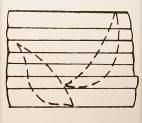 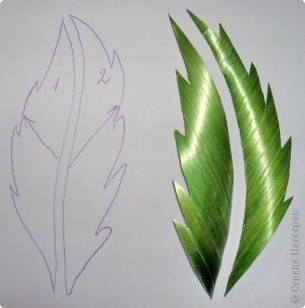   Рис. № 2 Расположение соломки «Долевое»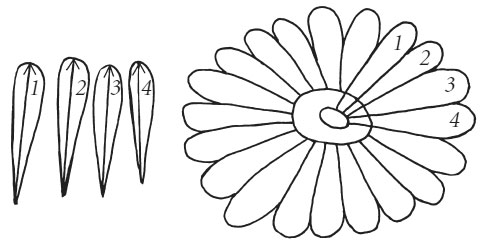 Рис. № 3                                                       Рис.№4Эскиз панно «Цветы для мамы»               Эскиз панно «Георгины»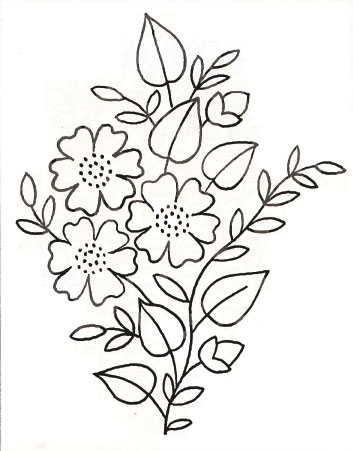 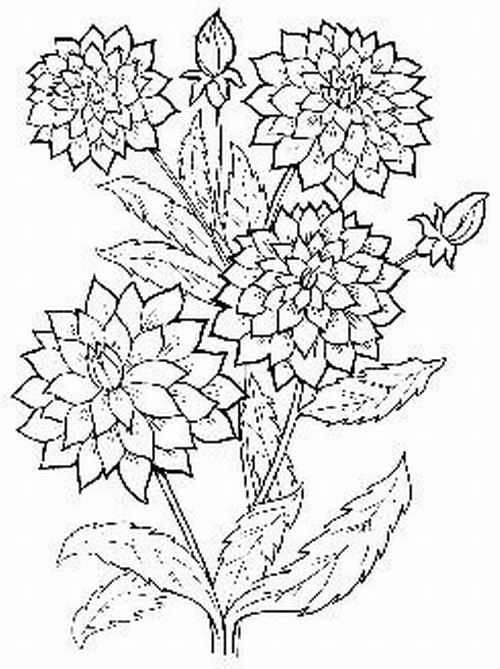 №п/пТема занятийВсего часовТеорияПрактика1Вводное занятие. Приглашение к путешествию в волшебный мир соломки.Техника безопасности.430 мин.3ч. 30 мин.2Технологический процесс выполнения плоской  аппликации из соломы. 121ч. 30 мин.10ч. 30 мин.3Соломенная сказка.Птицы.Животные.121ч. 30 мин.10ч. 30 мин.4Подготовка к выставке за первое полугодие.182ч. 15 мин.15.45 мин.5Подарки на Новый год своим близким.6156Русское народное творчество.121ч. 30 мин.10ч. 30 мин.7Башкирское народное творчество.121ч. 30 мин.10ч. 30 мин.8Подарок для папы на 23 февраля.121ч. 30 мин.10ч. 30 мин.9Подарок маме на 8 марта.101ч. 15 мин.8ч.45 мин.10Подготовка к итоговой выставке.2432111Экскурсии.101012Индивидуальные занятия.1212Итого:144ч.15ч. 30мин.128ч.30 мин.№п/пТема занятийВсего часовТеорияПрактика1Вводное занятие. Сказочный мир соломки. Техника безопасности.430 мин.3ч. 30 мин.2Технологический процесс выполнения объёмной аппликации из соломы. 121ч. 30 мин.10ч. 30 мин.3Мир вокруг нас.Цветы.Бабочки.Животные.121ч. 30 мин.10ч. 30 мин.4Подготовка к выставке за первое полугодие.182ч. 15 мин.15ч. 45 мин.5Подарки на Новый год своим близким.6156Башкирское народное творчество.121ч. 30 мин.10ч. 30 мин.7Русское народное творчество.121ч. 30 мин.10ч. 30 мин.8Цветочный калейдоскоп.121ч. 30 мин.10ч. 30 мин.9Подарок маме на 8 марта.101ч. 15 мин.8ч. 45 мин.10Подготовка к итоговой выставке.2432111Экскурсии.101012Индивидуальные занятия.1212Итого:144ч.15ч.30мин.128ч.30 мин.Б. БлумВ.П. СимоновВ.П. БеспалькоВ.Н. МаксимоваМ.Н. СкаткинО.Е. ЛебедевВ.И. ТесленкоЗнаниеРазличениеУченический (узнавание)УзнаваниеВоспроизведение понятияИнформированностьИнформационныйПониманиеЗапоминаниеАлгоритмический (решение типовых задач)ЗапоминаниеУзнавание понятияФункциональная грамотностьРепродуктивныйПрименениеПониманиеЭвристический (выбор действия)Понимание Применение понятияГрамотностьБазовый Анализ Простейшие умения и навыкиТворческий (поиск действия)Применение Воспроизведение системы понятийКомпетентностьПовышенныйСинтезПереносПрименение системы понятийТворческийОценкаХарактеристика уровней усвоения программы по итогам всех пройденных обучающих разделов (по В.П. Беспалько)Характеристика уровней усвоения программы по итогам всех пройденных обучающих разделов (по В.П. Беспалько)Характеристика уровней усвоения программы по итогам всех пройденных обучающих разделов (по В.П. Беспалько)Уровень усвоенияНазвание уровняХарактеристика уровня0 (нулевой)ПониманиеОтсутствие у обучающегося опыта (знаний) в конкретном виде деятельности. Вместе с тем понимание свидетельствует о его способности к восприятию новой информации, т.е. о наличии обучаемостиIУзнаваниеОбучающийся выполняет каждую операцию деятельности, опираясь на описание действия, подсказку, намек (репродуктивное действие)IIВоспроизведениеОбучающийся самостоятельно воспроизводит и применяет информацию в ранее рассмотренных типовых ситуациях, при этом его деятельность является репродуктивнойIIIПрименениеСпособность обучающегося использовать приобретенные знания и умения в нетиповых ситуациях; в этом случае его действие рассматривается как продуктивноеIVТворчествоОбучающийся, действуя в известной ему сфере деятельности, в непредвиденных ситуациях создает новые правила, алгоритмы действий, т.е. новую информацию; такие продуктивные действия считаются настоящим творчеством№ п/пФ.И обучающегося Уровень усвоения программы по В.П. БеспалькоНазвание уровня